 __________________________________________________________________________________              РЕШЕНИЕ	КАРАР            «04» октября 2021 года					      			   №1-28«О внесении изменений в Решение Адав-Тулумбаевского сельского поселения от 17 декабря 2020 года № 1-7«О бюджете Адав-Тулумбаевского сельского поселения на 2021 год и на плановый период 2022 и 2023 годов»	 Совет Адав-Тулумбаевского сельского поселения решил:Статья 1 Внести в Решение Адав-Тулумбаевского сельского поселения от 17 декабря 2020 года № 1-7 «О бюджете Адав-Тулумбаевского сельского поселения на 2021 год и на плановый период 2022 и 2023 годов» ( в редакции от 03.03.2021  № 1-15; 11.06.2021 № 1-24) следующие изменения:В статье 1 пункте  1 подпункте 1 цифры «2780,6» заменить цифрами «4455,9», подпункте 2 цифры «2859,2» заменить цифрами «4761,6», подпункте 3 цифры «78,6» заменить цифрами «305,7».В приложении 1 таблице 1 цифры «78,6» заменить цифрами «305,7», цифры «-2780,6» заменить цифрами «-4455,9», цифры «2859,2» заменить цифрами «4761,6».В приложении 2 таблицу 1 изложить в следующей редакции:                                         Приложение 2                                                                                                  к  решению Адав-Тулумбаевского сельского  Совета                                                                                                 «О бюджете Адав-Тулумбаевского сельского поселения                                                                                                 на  2021 год  и на плановый период 2022 и 2023 годов»Таблица 1                                                                                                                                                                                                                                                                                         Прогнозируемые объёмы доходов бюджета Адав-Тулумбаевского сельского  поселения на 2021 год                                                                                                                                          (тыс. рублей)4. В приложении 5 таблицу 1 изложить в следующей редакции:                                                                                                                               Приложение №5                                                                      к решению Адав-Тулумбаевского сельского  Совета                                                                                                  «О бюджете Адав-Тулумбаевского сельского поселения                                                                                                  на  2021 год и на плановый период 2022 и 2023 годов»Таблица 1Распределение бюджетных ассигнований по разделам и подразделам,                               целевым статьям и группам видов расходов классификации расходов бюджетаАдав-Тулумбаевского сельского поселенияБуинского муниципального района Республики Татарстан на 2021 год5. В приложении 6 таблицу 1 изложить в следующей редакции:                                                                                                                            Приложение №6                                                                                         к решению Адав-Тулумбаевского сельского Совета                                                                                                     «О бюджете Адав-Тулумбаевского сельского поселения                                                                                            на  2021 год и на плановый период 2022 и 2023 годов»Ведомственная структура расходов бюджета Адав-Тулумбаевского сельского поселенияБуинского муниципального района Республики Татарстан на 2021 год                                                                                                              Таблица 1Статья 2Настоящее Решение вступает в силу со дня его официального опубликования и распространяется на правоотношение, возникшие с 1 января 2021 года.Глава Адав-Тулумбаевского сельского поселения	                                                                   А.Ф.АхметзяновРЕСПУБЛИКА ТАТАРСТАНБУИНСКИЙ  МУНИЦИПАЛЬНЫЙ РАЙОН СОВЕТАДАВ-ТУЛУМБАЕВСКОГО СЕЛЬСКОГО ПОСЕЛЕНИЯ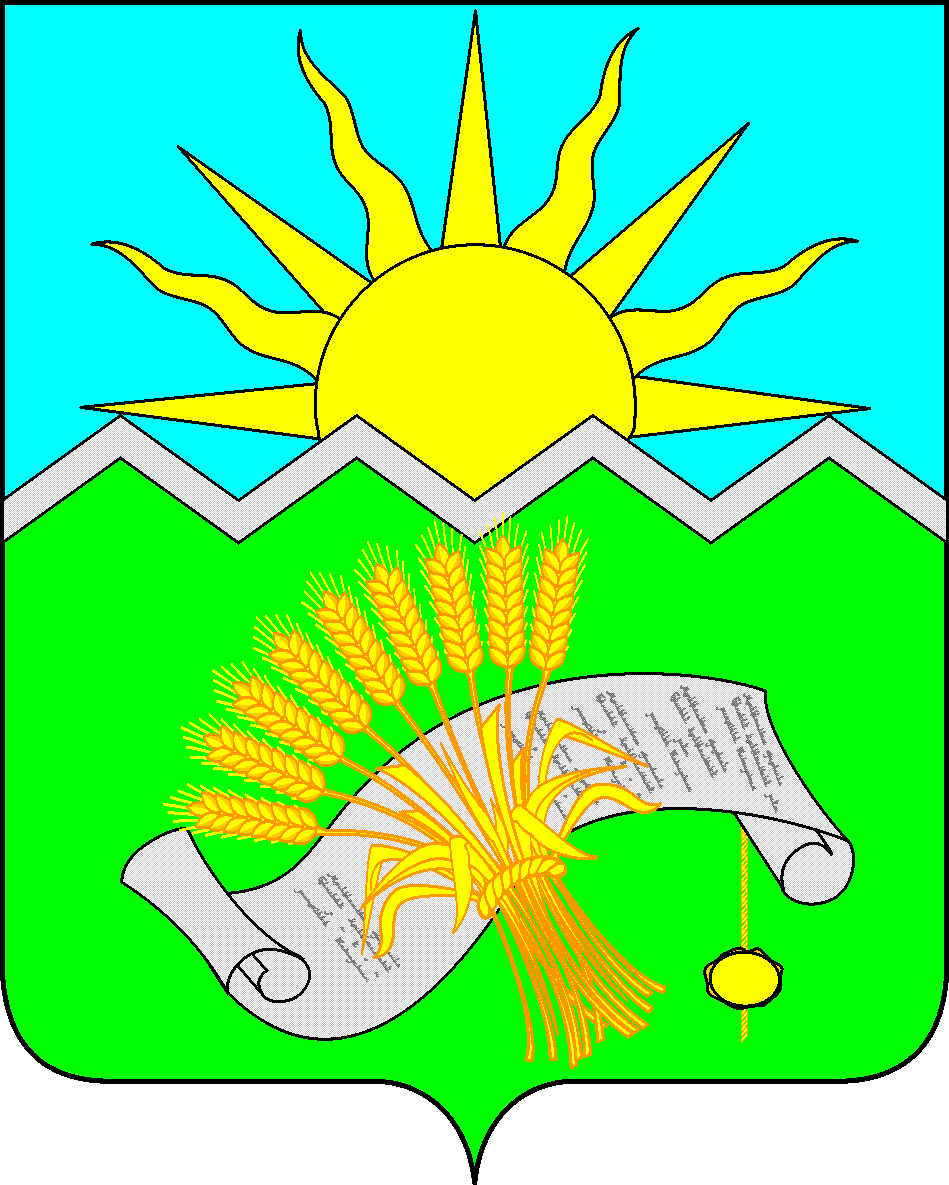 ТАТАРСТАН РЕСПУБЛИКАСЫБУА  МУНИЦИПАЛЬ РАЙОНЫ АДАВ-ТОЛЫМБАЙ АВЫЛ ҖИРЛЕГЕ СОВЕТЫНаименованиеКод доходаСуммаНАЛОГОВЫЕ И НЕНАЛОГОВЫЕ ДОХОДЫ1 00 00000 00 0000 0001495,0НАЛОГИ НА ПРИБЫЛЬ, ДОХОДЫ1 01 00000 00 0000 000239,0Налог на доходы физических лиц1 01 02000 01 0000 110239,0НАЛОГИ НА ИМУЩЕСТВО1 06 00000 00 0000 000872,0Налог на имущество физических лиц1 06 01000 00 0000 11079,0Налог на имущество физических лиц, взимаемый по ставкам, применяемым к объектам налогообложения, расположенным в границах сельских поселений1 06 01030 10 0000 11079,0Земельный налог1 06 06000 00 0000 110793,0Земельный налог с организаций, обладающих земельным участком, расположенным в границах сельских поселений 1 06 06033 10 0000 110 538,0Земельный налог с физических лиц, обладающих земельным участком, расположенным в границах сельских поселений1 06 06043 10 0000 110255,0ГОСУДАРСТВЕННАЯ ПОШЛИНА                   1 08 00000 00 0000 0002,0Государственная пошлина за совершение нотариальных действий должностными лицами органов местного самоуправления, уполномоченными в соответствии с законодательными актами Российской Федерации на совершение нотариальных действий1 08 04020 01 0000 1102,0СРЕДСТВА САМООБЛОЖЕНИЯ ГРАЖДАН1 17 14000 00 0000 000382,0Средства самообложения граждан, зачисляемые в бюджеты сельских поселений1 17 14030 10 0000 150382,0БЕЗВОЗМЕЗДНЫЕ ПОСТУПЛЕНИЯ2 00 00000 00 0000 0002690,9Безвозмездные поступления от других бюджетов бюджетной системы 2 02 00000 00 0000 000 2690,9Дотации бюджетам сельских поселений на выравнивание бюджетной обеспеченности из бюджетов муниципальных районов2 02 16001 10 0000 150 1134,8Субвенции бюджетам сельских поселений на осуществление первичного воинского учета на территориях, где отсутствуют военные комиссариаты2 02 35118 10 0000 15099,9Межбюджетные трансферты, передаваемые бюджетам сельских поселений для компенсации дополнительных расходов, возникших в результате решений, принятых органами власти другого уровня2 02 45160 10 0000 1501726,2ВСЕГО ДОХОДОВ4455,9НаименованиеРЗПРЦСРВРСумма(тыс. руб.)Общегосударственные вопросы011249,5Функционирование высшего должностного лица субъекта РФ и муниципального образования0102616,0Непрограммные направления расходов   01   029900000000616,0Глава муниципального образования   01   02    9900002030        616,0Расходы на выплаты персоналу в целях обеспечения выполнения функций государственными (муниципальными) органами, казенными учреждениями, органами управления государственными внебюджетными фондами01029900002030100616,0Функционирование высших органов исполнительной власти субъектов РФ и муниципальных образований   01   04      614,9Непрограммные направления расходов   01   049900000000614,9Центральный аппарат   01   04    9900002040       614,9Расходы на выплаты персоналу в целях обеспечения выполнения функций государственными (муниципальными) органами, казенными учреждениями, органами управления государственными внебюджетными фондами01049900002040100414,1Закупка товаров, работ и услуг для государственных (муниципальных) нужд01049900002040200       197,9Иные бюджетные ассигнования010499000020408002,9Другие общегосударственные вопросы011318,6Непрограммные направления расходов0113990000000018,6Диспансеризация муниципальных служащих011399000970717,0Закупка товаров, работ и услуг для государственных (муниципальных) нужд011399000970712007,0Страхование муниципальных служащих011399000924102,5Закупка товаров, работ и услуг для государственных (муниципальных) нужд011399000924102002,5Прочие выплаты011399000923509,1Иные бюджетные ассигнования011399000923508009,1Национальная оборона02        99,9Непрограммные направления расходов02    039900000000        99,9Мобилизационная  и вневойсковая подготовка0203990005118099,9Расходы на выплаты персоналу в целях обеспечения выполнения функций государственными (муниципальными) органами, казенными учреждениями, органами управления государственными внебюджетными фондами0203   990005118010089,6Закупка товаров, работ и услуг для государственных (муниципальных) нужд0203   990005118020010,3Национальная экономика0400308,7Дорожное хозяйство 0409308,7Непрограммные направления расходов0409   9900000000308,7Содержание и ремонт автомобильных дорог в рамках благоустройства0409   9900078020308,7Закупка товаров, работ и услуг для государственных (муниципальных) нужд0409   9900078020200308,7Жилищно-коммунальное хозяйство052458,9Благоустройство05032458,9Непрограммные направления расходов0503   99000000002458,9Уличное освещение0503   9900078010445,0Закупка товаров, работ и услуг для государственных (муниципальных) нужд0503   9900078010200445,0Содержание мест захоронения0503   9900078040500,0Закупка товаров, работ и услуг для государственных (муниципальных) нужд0503   9900078040200500,0Прочие мероприятия по благоустройству городских округов и поселений0503   99000780501513,9Закупка товаров, работ и услуг для государственных (муниципальных) нужд0503   9900078050      2001470,6Иные бюджетные ассигнования0503   9900078050      80043,3Культура, кинематография08644,6Культура0801644,6Муниципальная программа «Развитие культуры Буинского муниципального района»0801 0800000000644,6Обеспечение деятельности клубов и культурно-досуговых центров0801   0840144091644,6Расходы на выплаты персоналу в целях обеспечения выполнения функций государственными (муниципальными) органами, казенными учреждениями, органами управления государственными внебюджетными фондами0801   0840144091100194,4Закупка товаров, работ и услуг для государственных (муниципальных) нужд0801   0840144091200352,7Иные бюджетные ассигнования0801  084014409180098,5Всего расходов4761,6НаименованиеКВСРРЗПРЦСРВРСумма (тыс.руб.)Исполнительный комитет Адав-Тулумбаевского сельского поселения4014761,6Общегосударственные вопросы401011249,5Функционирование высшего должностного лица субъекта РФ и муниципального образования4010102616,0Непрограммные направления расходов4010010029900000000616,0Глава муниципального образования40101029900002030616,0Расходы на выплаты персоналу в целях обеспечения выполнения функций государственными (муниципальными) органами, казенными учреждениями, органами управления государственными внебюджетными фондами40101029900002030100616,0Функционирование высших органов исполнительной власти субъектов РФ и муниципальных образований4010104614,9Непрограммные направления расходов40101004    9900002040614,9Центральный аппарат401  01  04    9900002040      614,9Расходы на выплаты персоналу в целях обеспечения выполнения функций государственными (муниципальными) органами, казенными учреждениями, органами управления государственными внебюджетными фондами40101049900002040100414,1Закупка товаров, работ и услуг для государственных (муниципальных) нужд40101049900002040200     197,9Иные бюджетные ассигнования401  01  04   9900002040  8002,9Другие общегосударственные вопросы401011318,6Непрограммные направления расходов4010113990000000018,6Диспансеризация муниципальных служащих401011399000970717,0Закупка товаров, работ и услуг для государственных (муниципальных) нужд40101139900097071    2007,0Страхование муниципальных служащих401011399000924102,5Закупка товаров, работ и услуг для государственных (муниципальных) нужд2002,5Прочие выплаты401011399000923509,1Иные бюджетные ассигнования401011399000923508009,1Национальная оборона40102       99,9Мобилизационная  и вневойсковая  подготовка40102039900051180        99,9Непрограммные направления расходов4010203990000000099,9Расходы на выплаты персоналу в целях обеспечения выполнения функций государственными (муниципальными) органами, казенными учреждениями, органами управления государственными внебюджетными фондами4010203990005118010089,6Закупка товаров, работ и услуг для государственных (муниципальных) нужд401020 3990005118020010,3Национальная экономика40100308,7Дорожное хозяйство 4010409308,7Непрограммные направления расходов40104099900000000308,7Содержание и ремонт автомобильных дорог в рамках благоустройства40104099900078020308,7Закупка товаров, работ и услуг для государственных (муниципальных) нужд40104099900078020200308,7Жилищно-коммунальное хозяйство401052458,9Благоустройство40105032458,9Непрограммные направления расходов401050399000000002458,9Уличное освещение40105039900078010445,0Закупка товаров, работ и услуг для государственных (муниципальных) нужд40105039900078010200445,0Содержание мест захоронения40105039900078040500,0Закупка товаров, работ и услуг для государственных (муниципальных) нужд40105039900078040200500,0Прочие мероприятия по благоустройству городских округов и поселений401050399000780501513,9Закупка товаров, работ и услуг для государственных (муниципальных) нужд40105039900078050   2001470,6Иные бюджетные ассигнования40105039900078050   80043,3Культура, кинематография40108644,6Культура40108644,6Муниципальная программа «Развитие культуры Буинского муниципального района»40108010800000000644,6Обеспечение деятельности клубов и культурно-досуговых центров40108010840144091644,6Расходы на выплаты персоналу в целях обеспечения выполнения функций государственными (муниципальными) органами, казенными учреждениями, органами управления государственными внебюджетными фондами40108010840144091100194,4Закупка товаров, работ и услуг для государственных (муниципальных) нужд40108010840144091200       352,7Иные бюджетные ассигнования4010801084014409180098,5Всего расходов4761,6